Warszawa, dnia 10/12/2009Do wszystkich Członków SM Kiwerska          Po rozesłaniu w dniu 2 listopada przez Zarząd ankiety w sprawie ewentualnego podjęcia rozmów z inwestorem budynku mieszkalnego przy ul. Podleśnej 39/41, wpłynęły do Zarządu i Rady Nadzorczej SM Kiwerska liczne protesty mieszkańców naszego osiedla, a w szczególności budynku Kiwerska 12.Ponieważ protesty te podpisało szerokie grono osób, postanowiliśmy odpowiedzieć na nie w sposób zbiorczy i opublikować na tablicach ogłoszeń w budynkach SM Kiwerska oraz na stronie www. Naszej Spółdzielni.Szanowni Państwo,Rada Nadzorcza na posiedzeniu w dniu 19 listopada, podjęła decyzję o nie podejmowaniu rozmów z wyżej wspomnianym inwestorem w sprawie inwestycji Podleśna 39/41. Jednocześnie Rada zobowiązała Zarząd do śledzenia rozwoju sytuacji związanej z przygotowaniem inwestycji i do stosownej reakcji w przypadku naruszenia przez inwestora prawa budowlanego.             Po przeanalizowaniu pism  protestujących  mieszkańców budynku 12 oraz wyników  wspomnianej               ankiety Rada Nadzorcza podjęła powyższą decyzję w drodze głosowania /za – 0 głosów, przeciw – 4             głosy, wstrzymało się – 3 głosy /. Jednakże wynik ankiety  nie miał tu decydującego znaczenia / 28                         na  tak,15 na nie/, a jedynie pokazał duże  zróżnicowanie zdań  i opinii .Chcielibyśmy także odnieść się do zarzutów stawianych Zarządowi i Radzie we wspomnianych protestach.Rada Nadzorcza i Zarząd nie może naruszać ustalenia Walnego Zgromadzenia w sprawie sprzedaży części naszej działki przyległej do terenu inwestora. Stanowisko to jest wiążące i nie może być mowy o jego zmianie w świetle kompetencji określonych przez  obowiązujący statut Spółdzielni .Tylko ponowne Walne Zgromadzenie może podjąć decyzję dotyczącą sprzedaży jakiejkolwiek działki będącej własnością spółdzielni.Ankieta rozesłana wśród mieszkańców miała za cel zbadanie stanowiska wszystkich naszych Spółdzielców, jednak odpowiedzi udzieliło tylko  około 50 % mieszkańców.Pragniemy przypomnieć, że zasadą spółdzielczości jest demokratyczne prawo wszystkich członków do współdecydowania o losach Spółdzielni, ankieta nie musiała mieć akceptacji Walnego Zgromadzenia, gdyż nie dotyczyła spraw zarezerwowanych do decyzji tego organu przedstawicielskiego.Nikt nie ma wątpliwości, że  inwestycja, o której mowa powinna być wykonana zgodnie z obowiązującym prawem budowlanym i zapisami w planie zagospodarowania przestrzennego obowiązującym na naszym terenieJednocześnie, jeśli inwestor w projekcie budowlanym spełni stawiane prawem wymagania nie jesteśmy w stanie nic zrobić, aby zablokować i uniemożliwić  inwestycję , stanie się ona faktem i musimy  się z tym liczyć mając po sąsiedzku działkę budowlanąJeszcze raz chcemy podkreślić i zapewnić Państwa, że Rada Nadzorcza w swojej działalności ma przede wszystkim za cel korzyść Spółdzielni i dobro jej Członków.Z poważaniem,W imieniu Rady Nadzorczej SM KiwerskaPrzewodniczący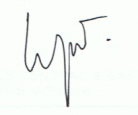 Wojciech Bedełek